附件2中央国家机关数字后勤平台“数据上报”使用说明2024年3月1.填报平台访问方式https://szhq.luoliny.com:83/#/user/login使用浏览器打开上方链接进入中央国家机关数字后勤平台登录页面。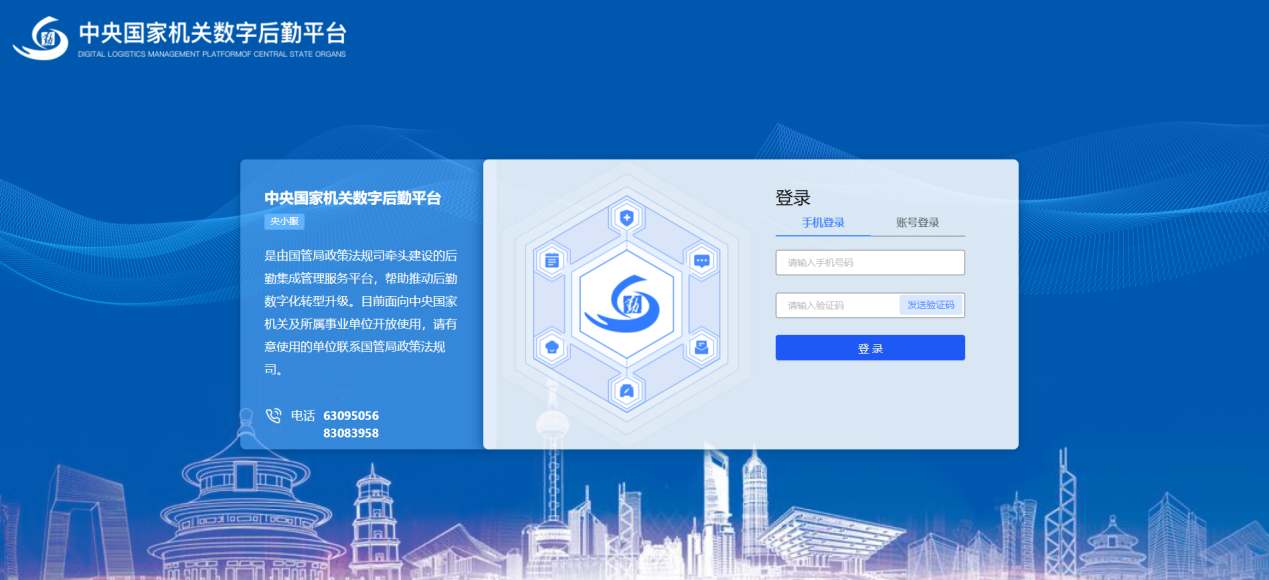 平台支持Windows、iOS、安可等操作系统，可直接在浏览器中输入访问地址打开填报平台。如使用安可操作系统，建议使用360、火狐浏览器进行访问。2.如何登录填报平台通过“手机登录”方式登录填报平台。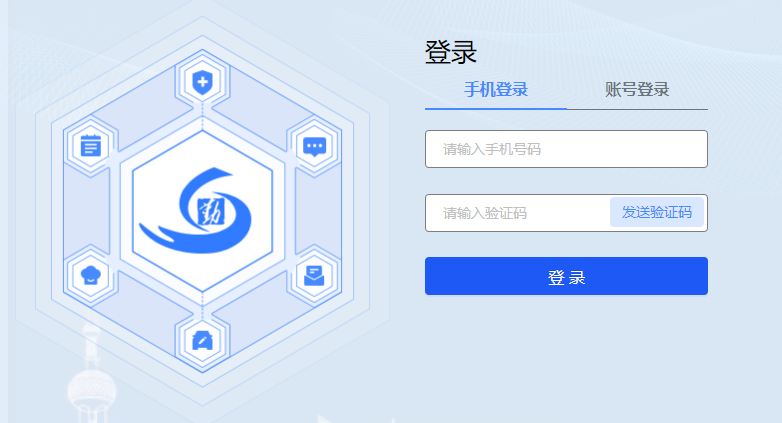 填写您提报至国管局的手机号码，点击获取验证码，系统会将验证码发送至您的手机，将该验证码填入后，点击“登录”即登录成功。3.如何开始填报3.1进入“数据上报”功能登录成功后，点击左侧菜单栏“数据上报”，右侧区域“数据上报”标签页将显示出需填报的2023年度五张表格的名称，分别点击名称即可进入对应表格，开始填报工作。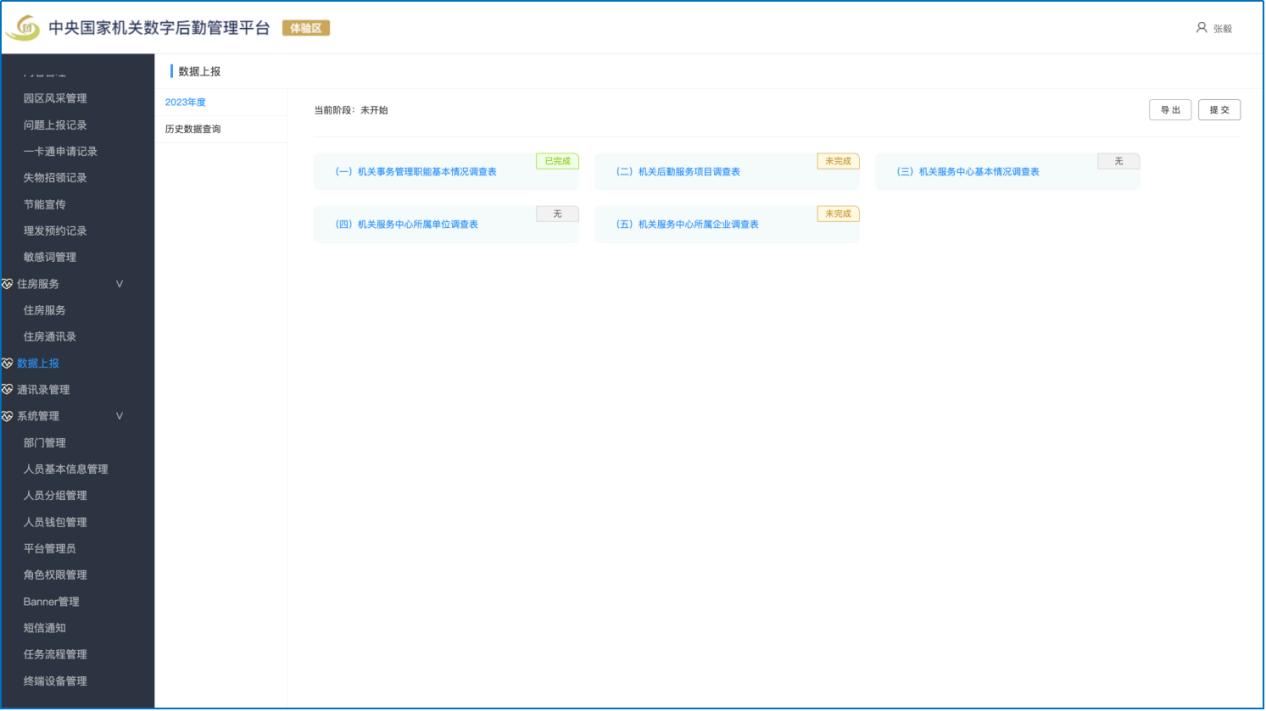 3.2是否涉及机关服务中心如果您所在单位由机关服务中心承担后勤工作，需填写表一、表二、表三，根据实际情况填写表四、表五。表三、表四、表五左上角“是否涉及”选择“是”即可。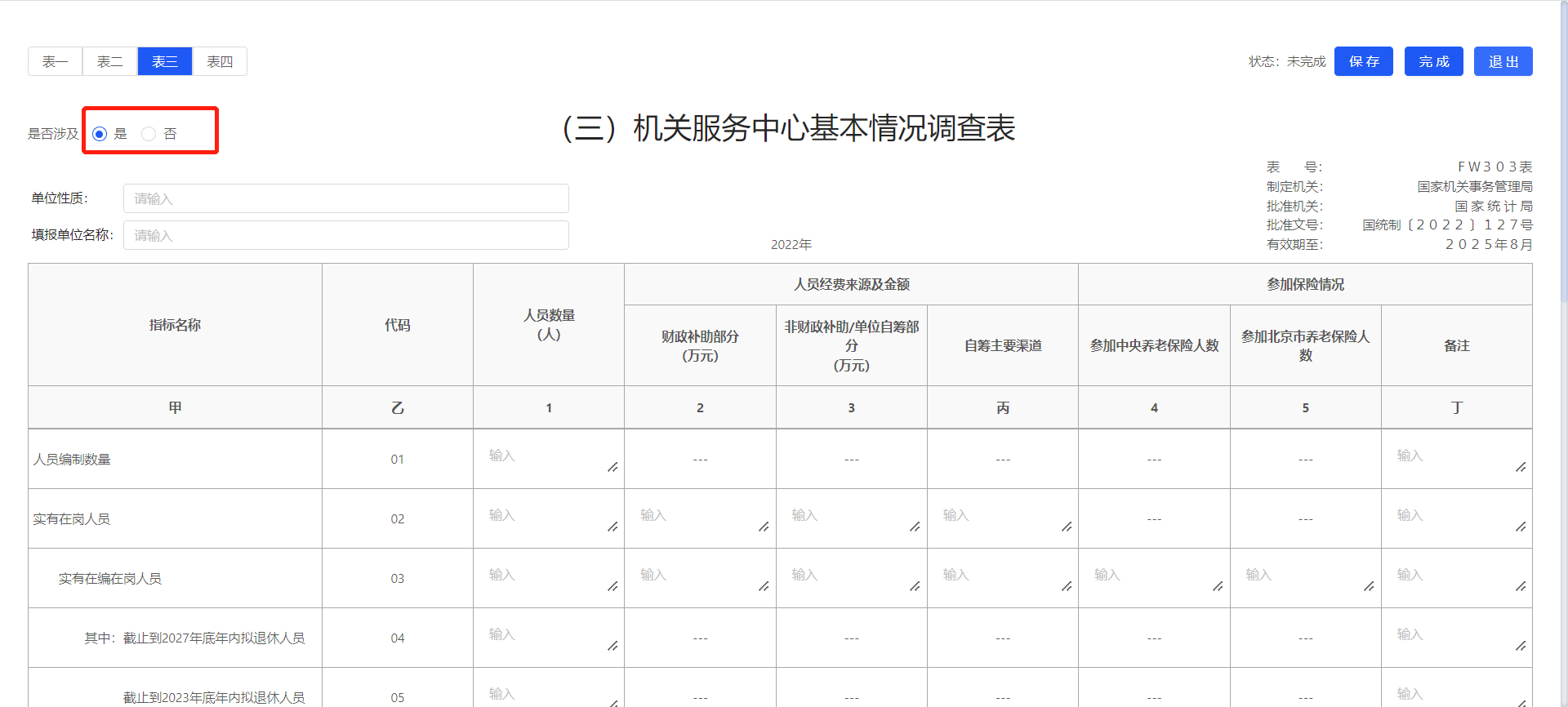 如果您所在单位未设置机关服务中心，只需填写表一、表二。点击进入表三、表四、表五，在左上角“是否涉及”，选择“否”即可，之后“数据上报”标签页中表三、表四、表五的状态将显示为“无”。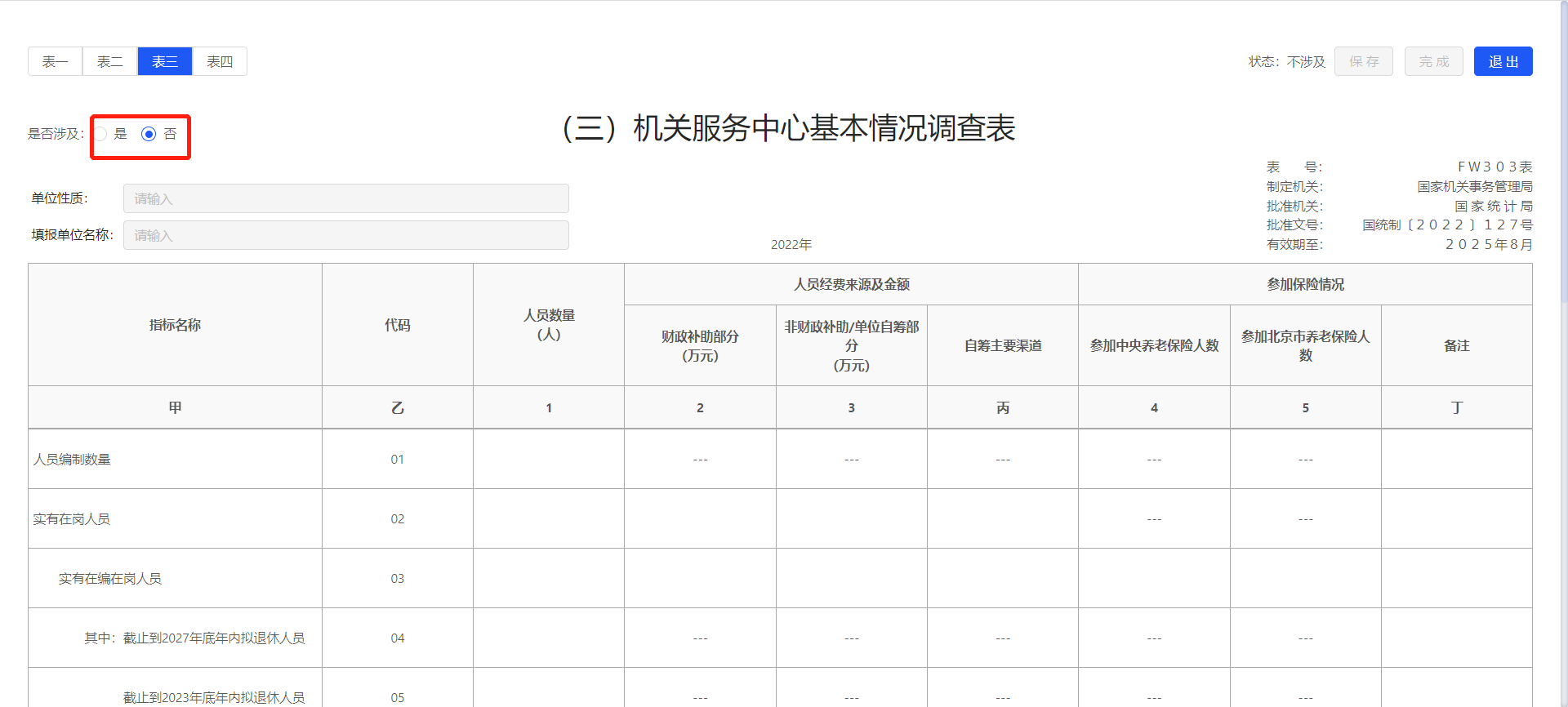 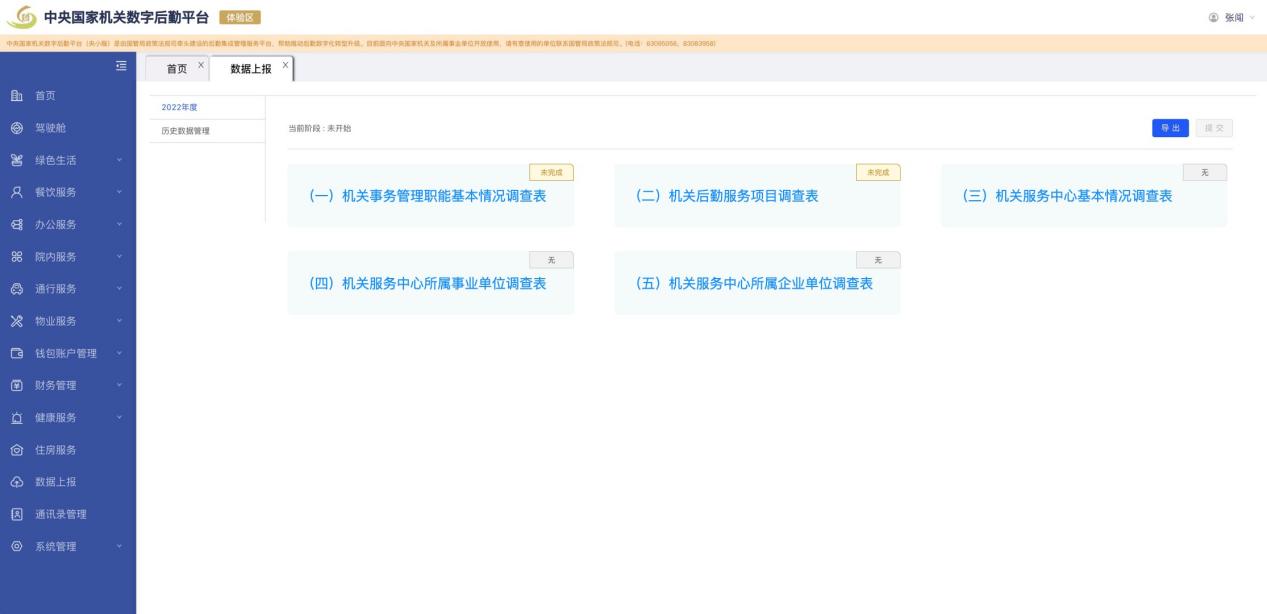 3.3填写表格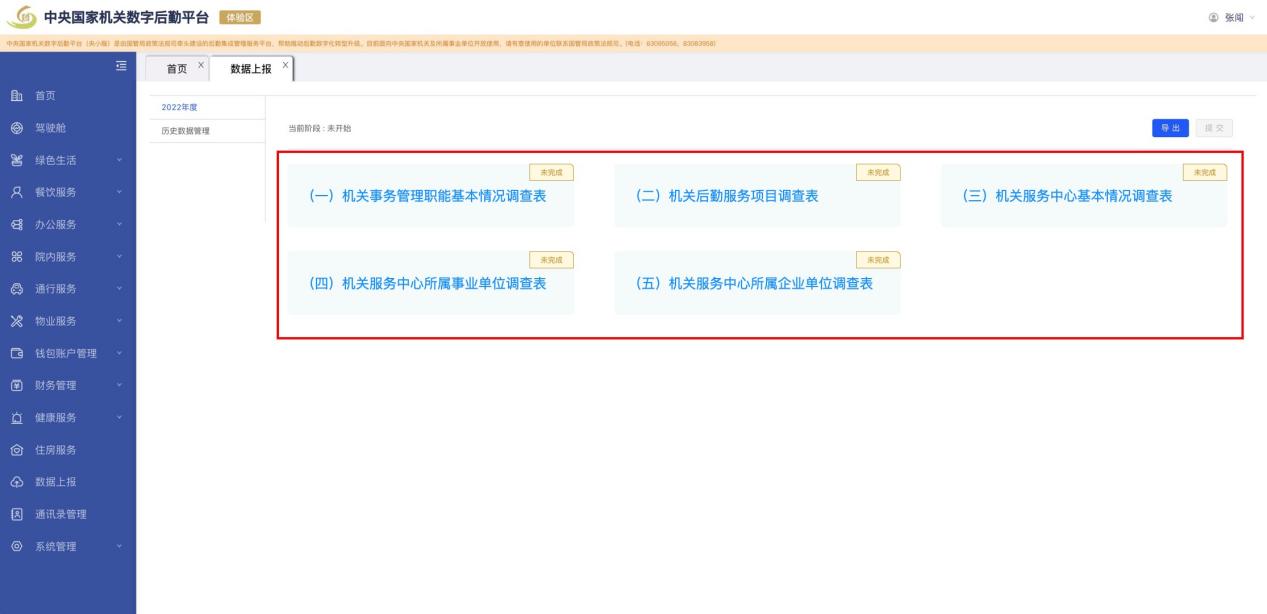 点击红框区域任意一张表即可开始填写。当五张表的状态均由“未完成”变成“已完成”时，才可点击“提交”，将数据上报至国管局。点击“导出”按钮，可导出全部5张表格。在浏览器弹出的“下载”页面，可打开或保存文件。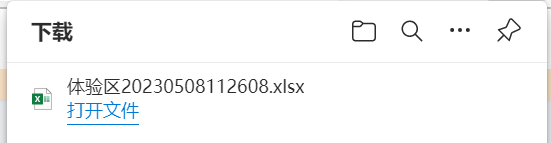 3.3.1填写表格通用规则进入表格后可以进行填写，提供了保存、完成、退出、表格切换等功能。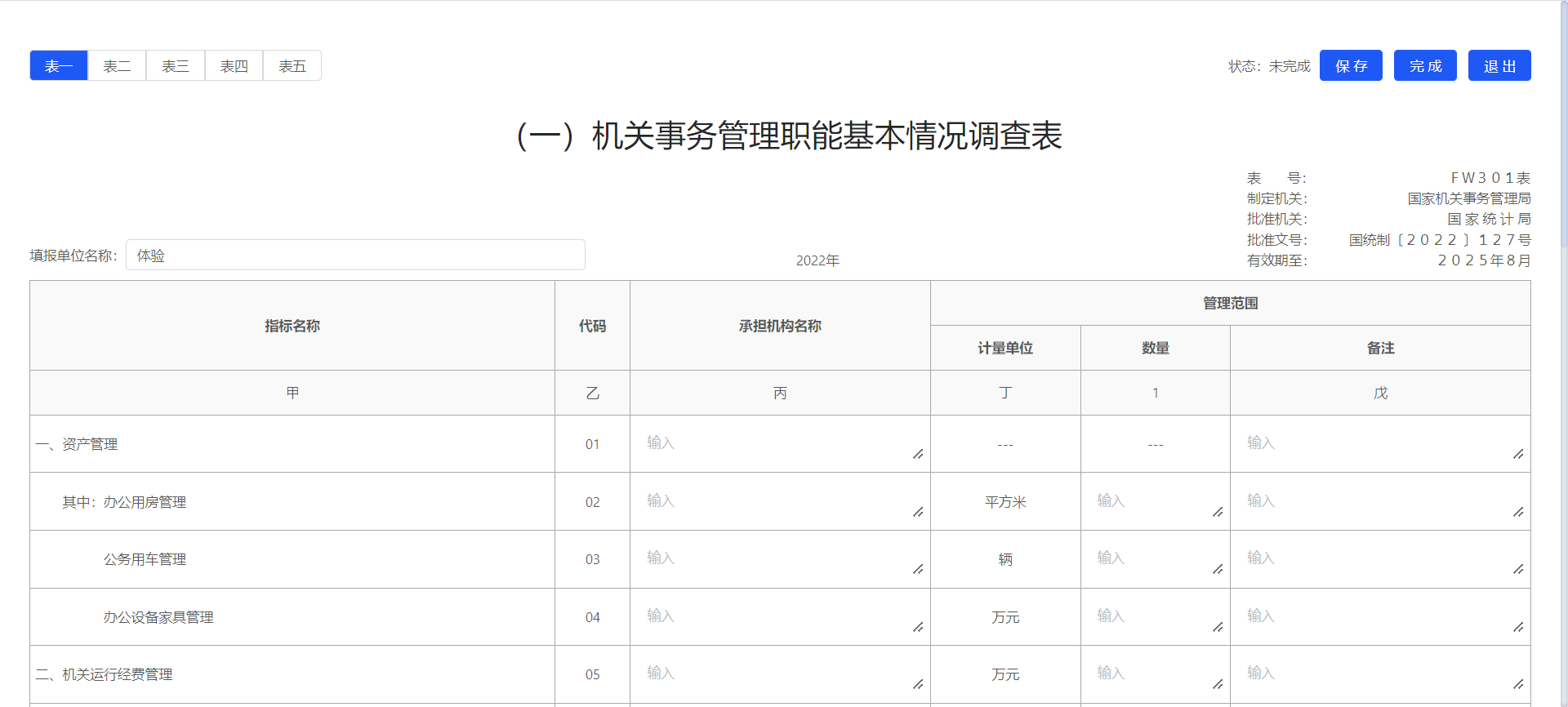 表格切换：点击左上角切换按钮可切换表格，点击切换后，如当前表格未保存，弹窗提示“是否保存当前编辑内容”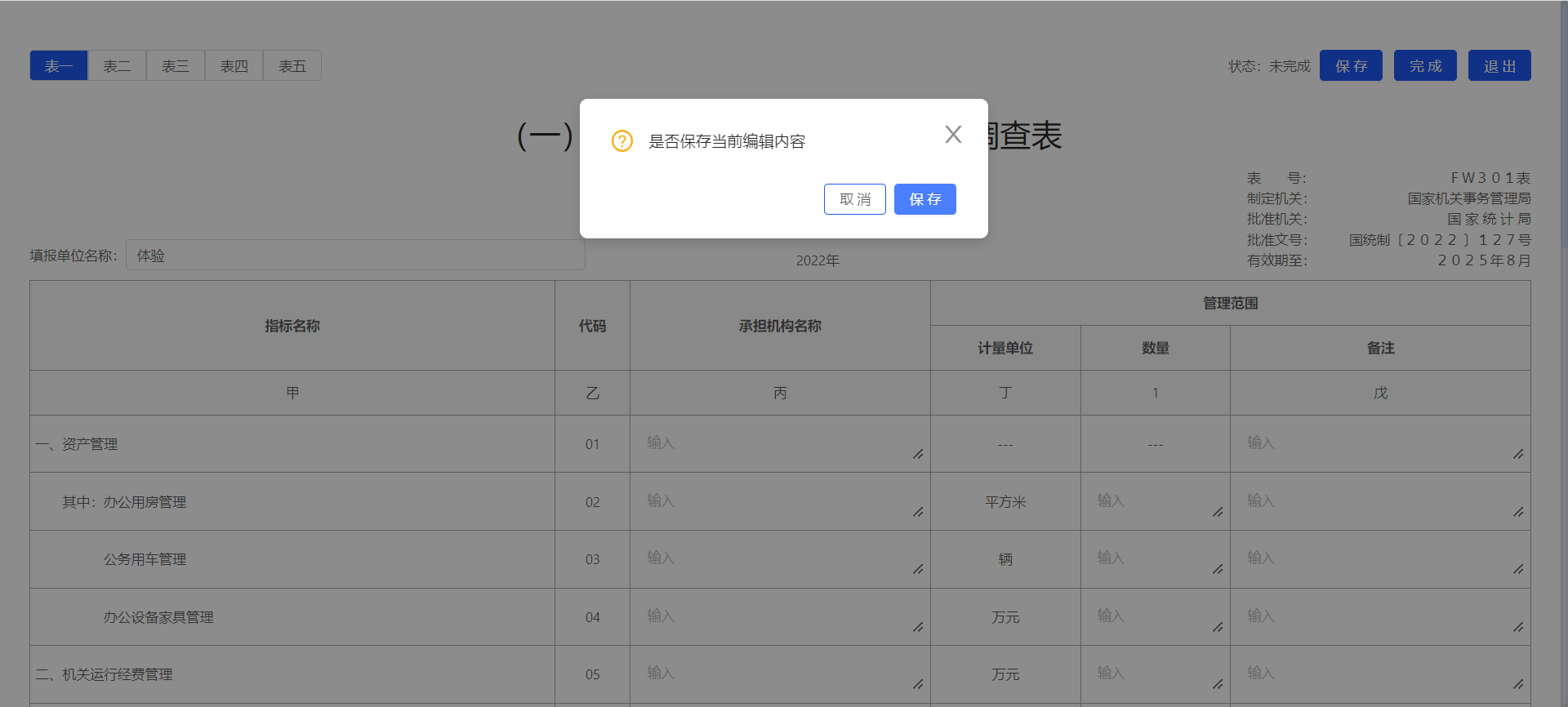 保存：用于随时保存您编写的内容，可将本报表当前状态和表格数据进行保存。每次进入本报表时展示最后一次保存的数据和状态，保存成功后会提示。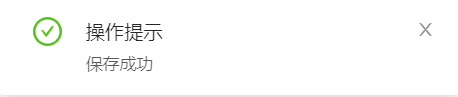 完成：当您完成单张表格全部内容后，可进行完成操作，系统将判断必填项是否填写完成，通过后锁定该表格内容。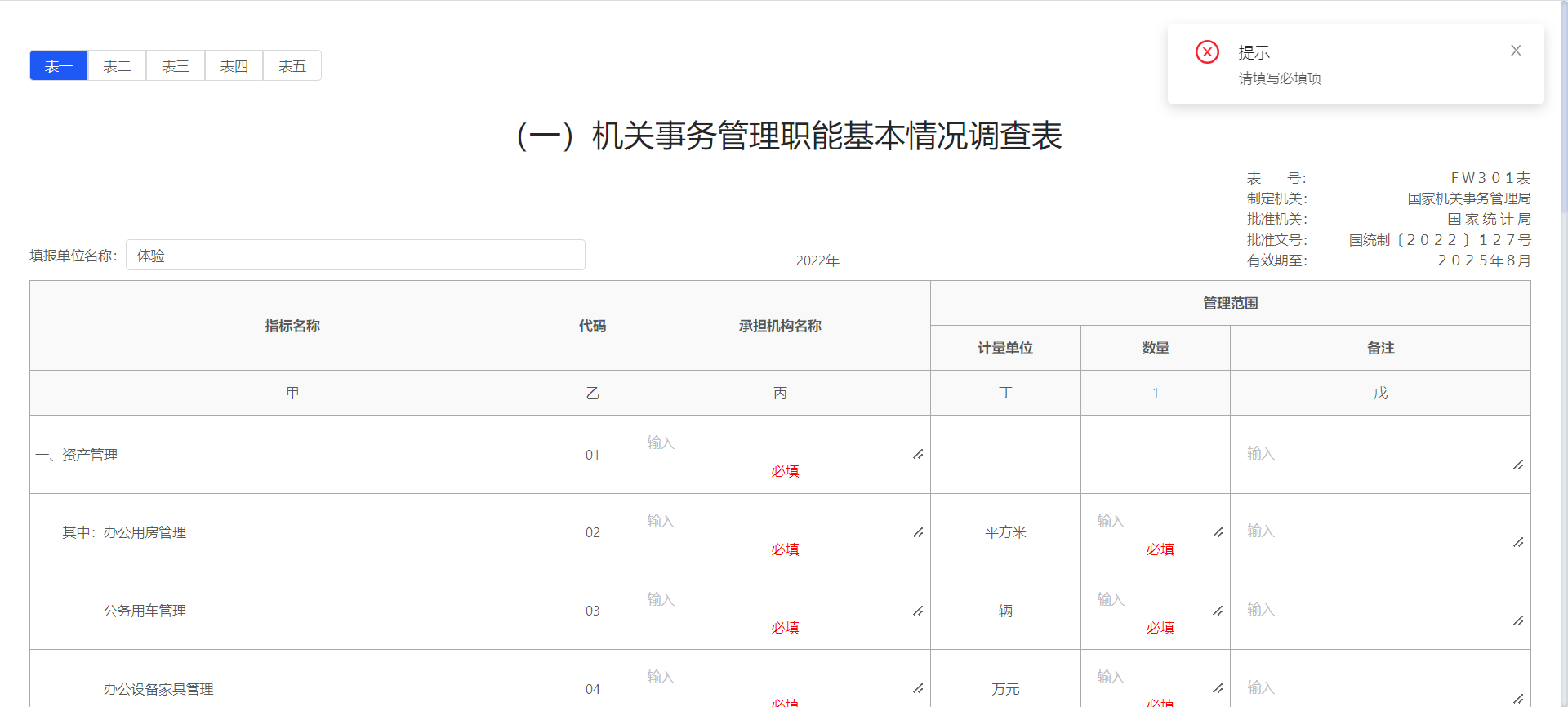 编辑：当完成表格并锁定后，如再次进行编辑时，可点击“编辑”按钮解除锁定。3.3.2校验与提示单元格输入提示：选中某个输入框后，在本输入框下方提示本输入框的输入格式限制。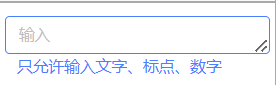 特殊必填提示：当输入框存在特殊逻辑时，提示该输入框的必填要求。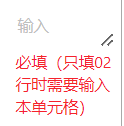 校验关系提示：当输入框存在校验关系时，若输入数据不符时会进行提示，可按照提示内容对数据进行修改。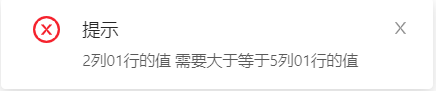 3.3.3单张表格中校验关系说明3.3.3.1表二表二需按照各单位实际办公区数量和情况进行填写。在表二左上角“管理办公区数量”栏位进行数量选择，可对应生成相应数量的办公区表单。每家单位最多可设置6个办公区。逐一填写各办公区位置，并完成此办公区的各项上报数据填写。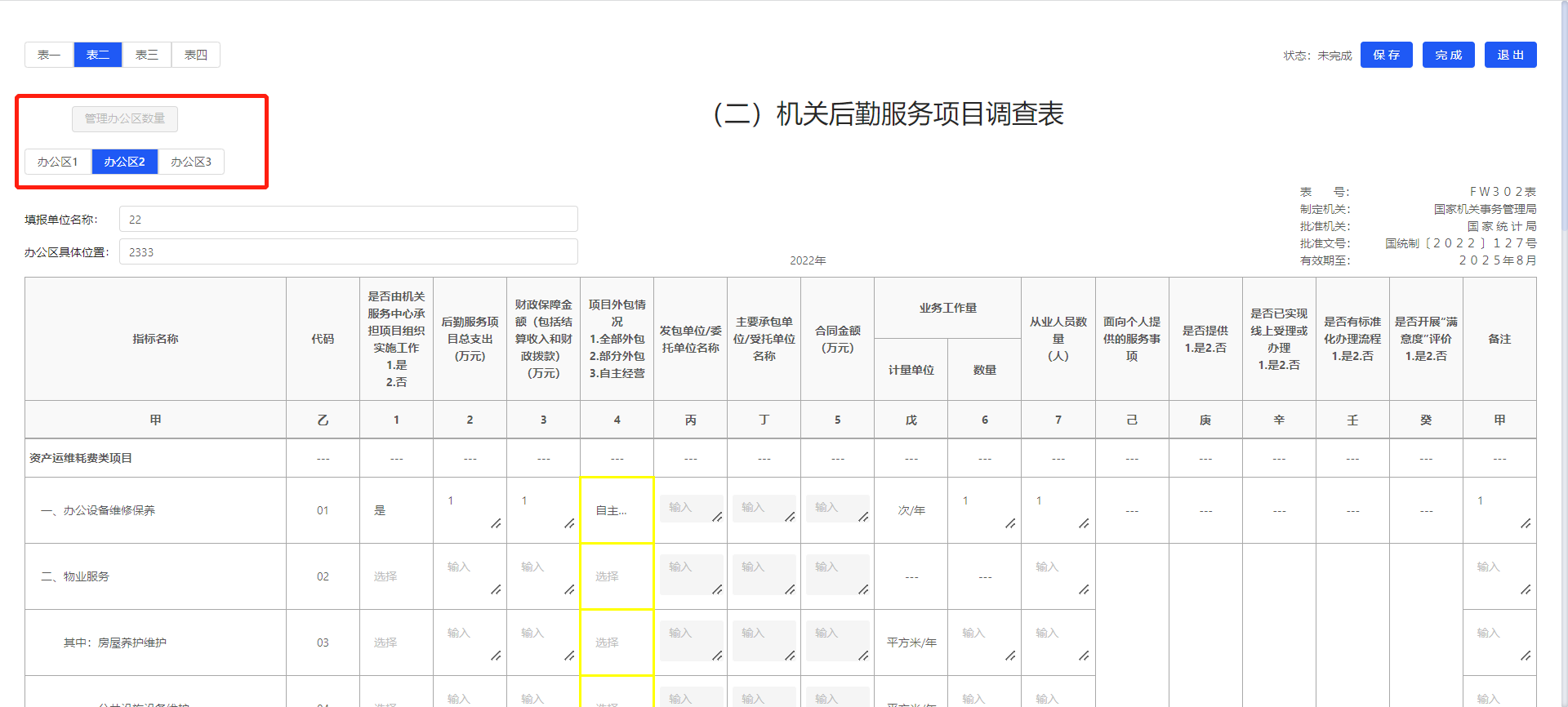 各办公区表单内的各项提示与校验规则均在本表单内进行，在全部办公区的表单都填写完毕并通过校验后，表二变成完成状态。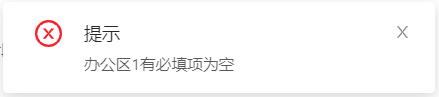 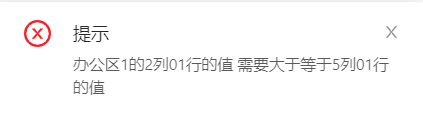 “后勤服务项目总支出（万元）”应≥0, 应≥“财政保障金额（包括结算收入和财政拨款）”，应≥“合同金额（万元）”，如您未按照要求填写，将按照填写位置弹出以下提示：当“项目外包情况”中选择“全部外包”或“部分外包”时，需填写“发包单位/委托单位名称”、“主要承包单位/受托单位名称”、“合同金额（万元）”三项。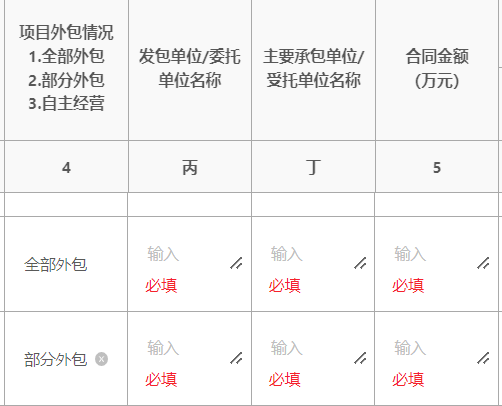 当“项目外包情况”中选择“自主经营”时，无需填写“发包单位/委托单位名称”、“承包单位/受托单位名称”、“合同金额（万元）”三项。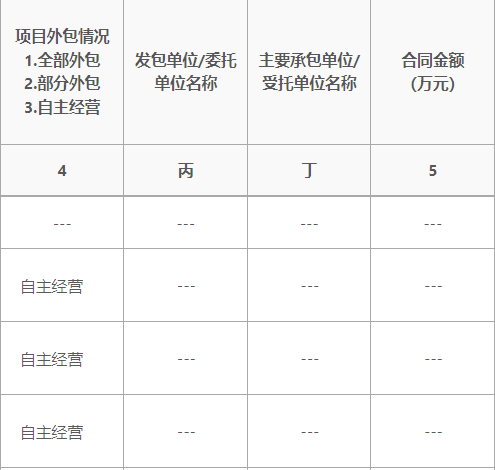 “二、物业服务”行中的数值，应=“房屋养护维护”+“公共设施设备维护”+“保洁服务”+“绿化服务”+“其他物业服务”, 如您未按照要求填写，将弹出以下提示：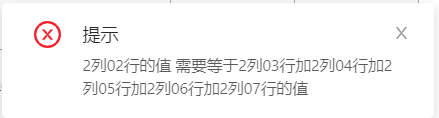 “六、其他服务”行中的数值，应=“医疗服务”+“其他”, 如您未按照要求填写，将弹出以下提示：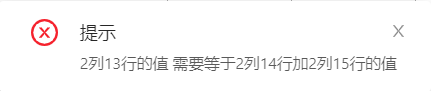 3.3.3.2表三“实有在岗人员”行中的数值，应=“实有在编在岗人员”+“聘用人员”，如您未按照要求填写，将弹出以下提示：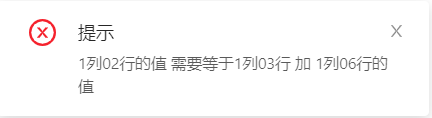 “实有在编在岗人员数量“”应=“参加中央养老保险人数”+“参加北京市养老保险人数”，如果不等于则必须填写“备注”。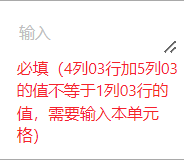 “本单位自管离退休人员”行中的数值，应=“离休人员”+“退休人员”，如您未按照要求填写，将弹出以下提示：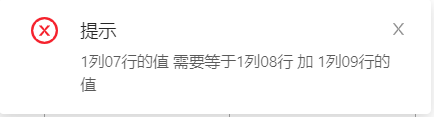 “总资产”＞“固定资产原值”＞“固定资产净值”，如您未按照要求填写，将弹出以下提示：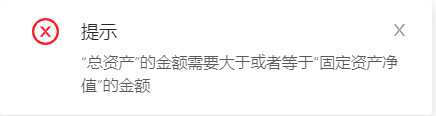 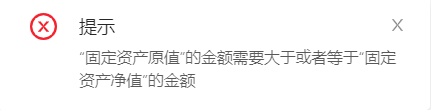 3.3.3.3表四当“单位性质”中选择“全额补助事业单位”、“差额补助事业单位”、“自收自支事业单位”、“公益一类事业单位”或“公益二类事业单位”时，需填写“事业单位编制总数（人）”和“事业单位在编在岗人员总数（人）”。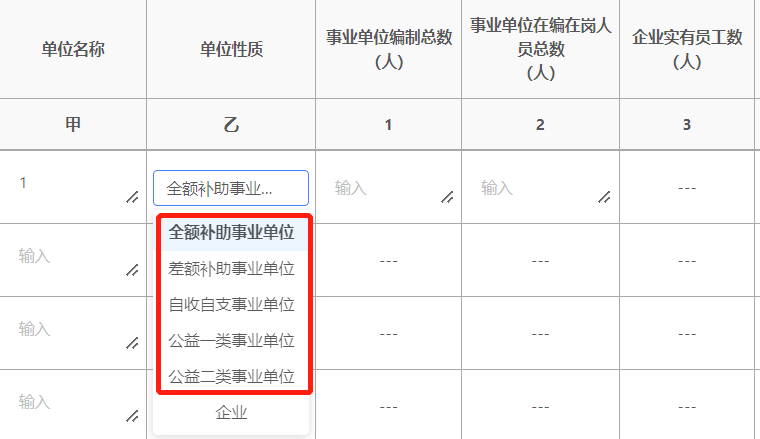 当“京内/外”中选择“京外”，需填写“京外具体地址（省+市）”，提示如下：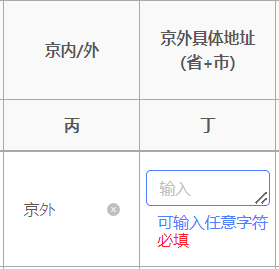 “收入（万元）”应=“支出/费用（万元）”+“结余/净利润（万元）”, 如果不等于，需填写“备注”。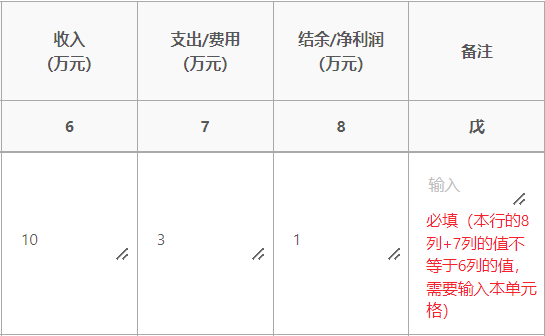 3.3.3.4表五统计内容是各部门机关服务中心实际控制的企业。若企业已不再正常经营，请在备注中予以说明。4.如何上报数据当五张表格状态均由“未完成”变成“已完成”时，“提交”按钮变为可用状态，点击“提交”将数据上报至国管局。注意：提交后将无法修改数据，请确认后再提交。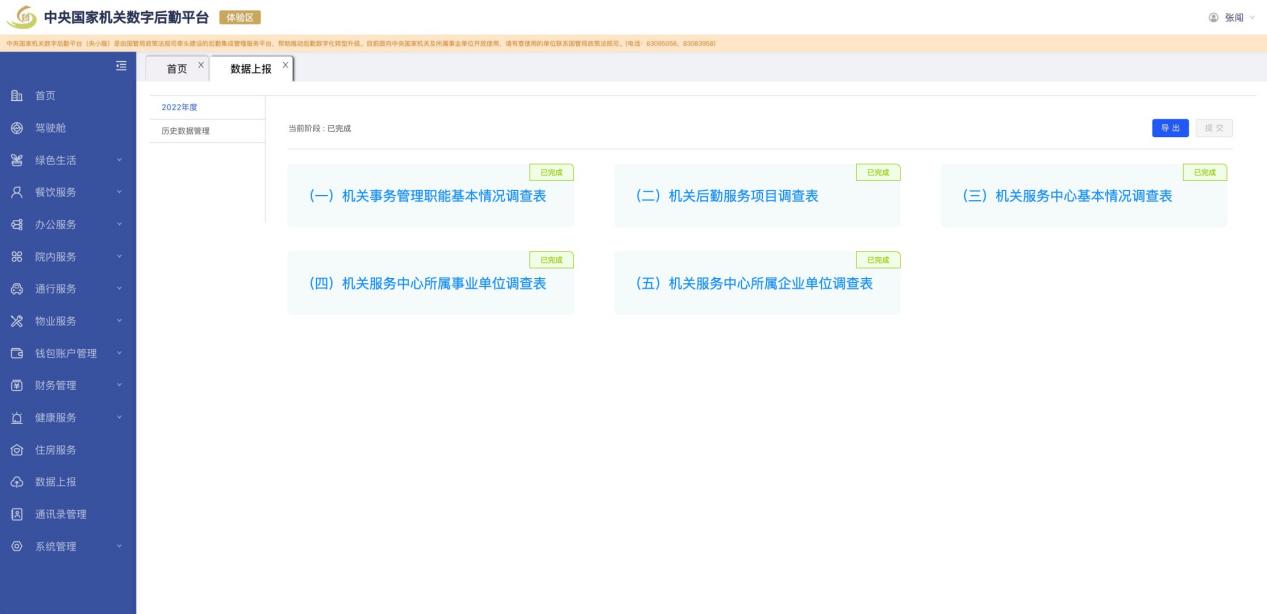 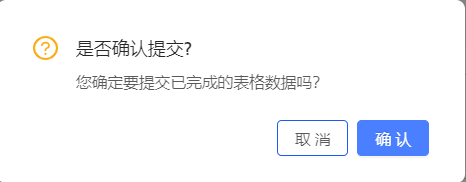 5.如何被驳回后再提交5.1查看审批状态审核人将审核您提交的数据，如果不符合要求，将被驳回。填报人员可在数据上报平台查看审批状态，点击表格内“审批状态”可查看审批节点详细信息和驳回原因。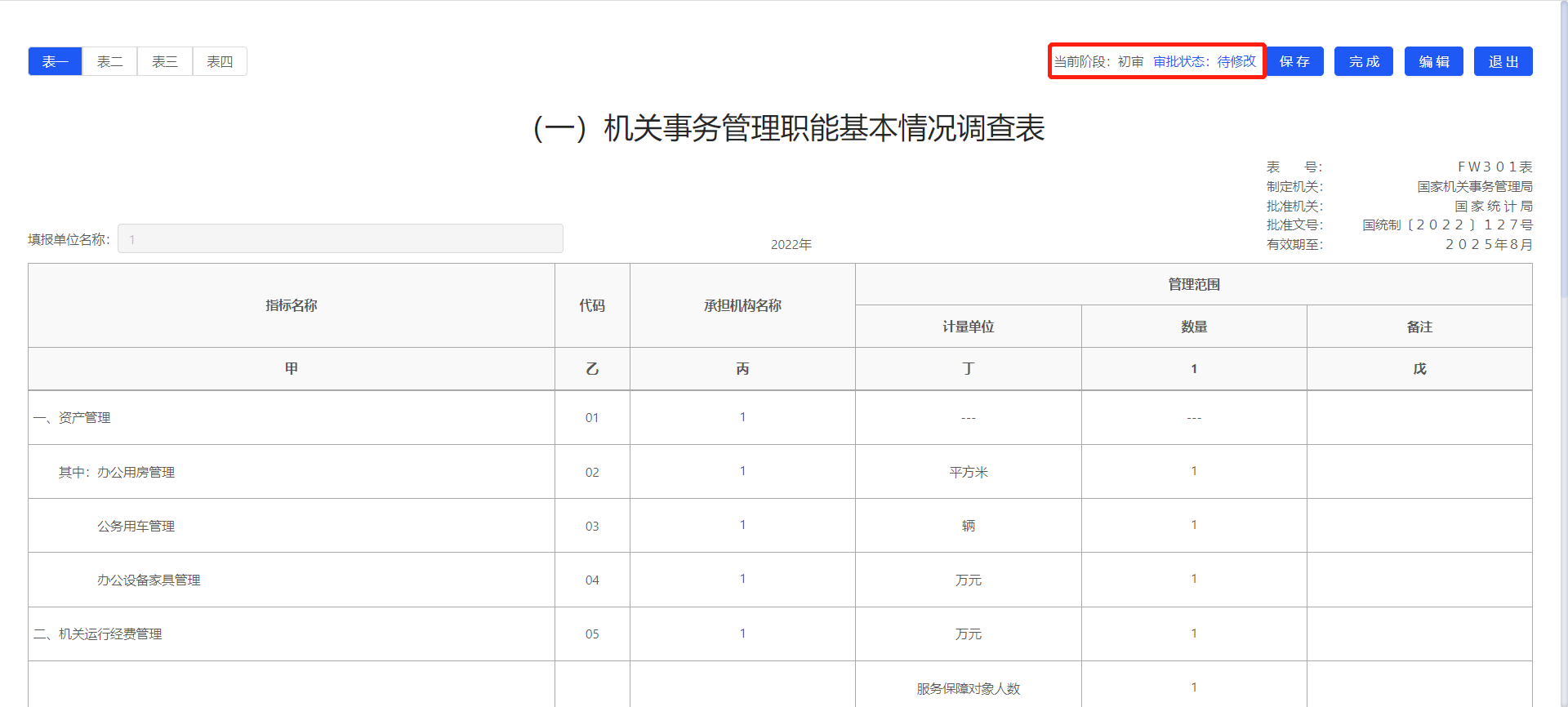 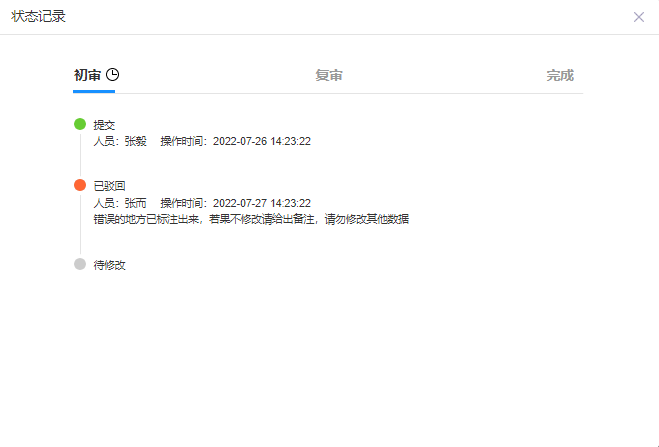 5.1.1初审待审批：当填报人首次提交数据后，进入初审待审批状态。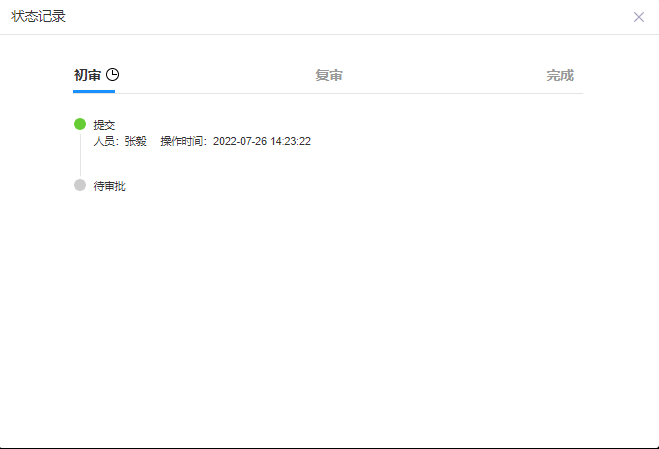 待修改：当初审被驳回后，进入初审待修改状态当修改完成再次提交后，将再次进入初审待审批状态。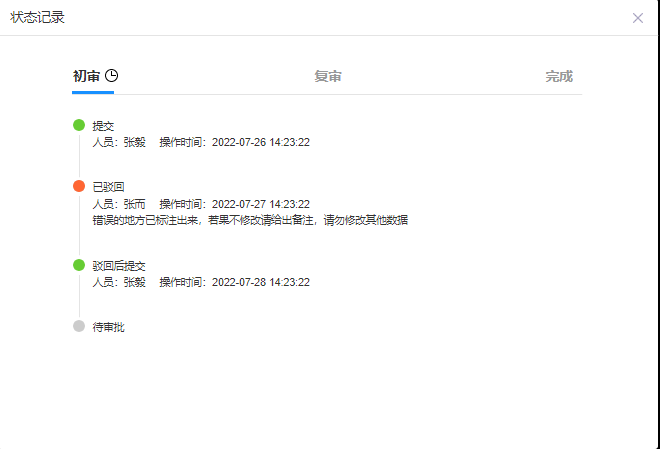 初审已通过：初审人员核对无误后，报表通过初审，随后进入复审阶段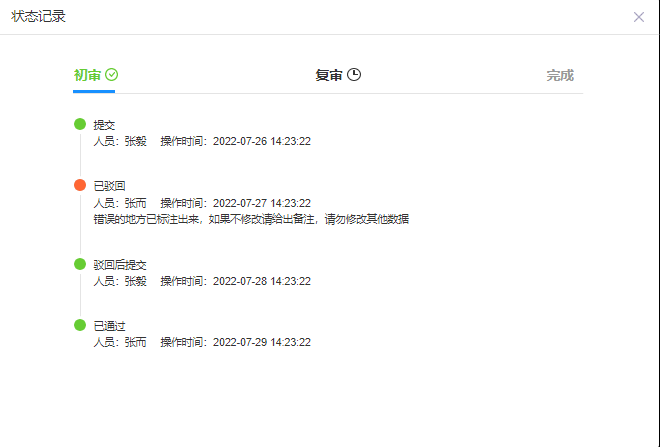 5.1.2复审待审批：初审审批通过后，进入复审待审批状态。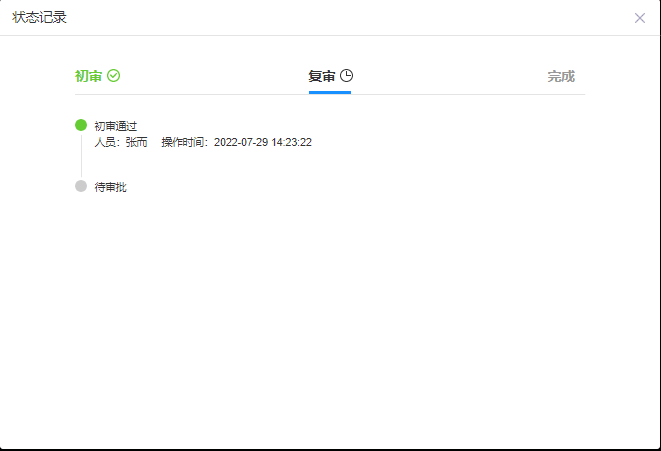 待修改：当复审被驳回后，进入复审待修改状态。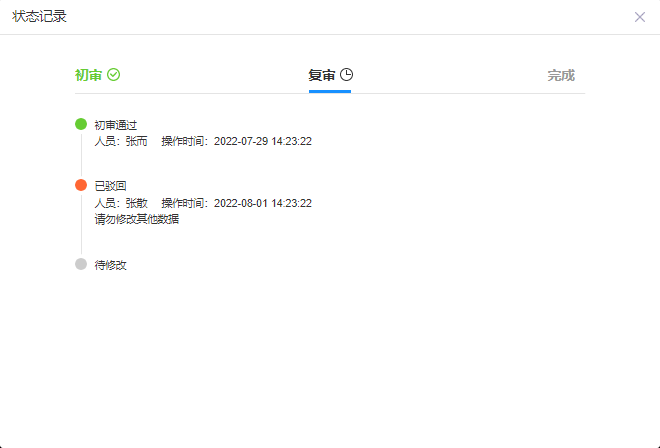 当修改完成再次提交后，将再次进入复审待审批状态。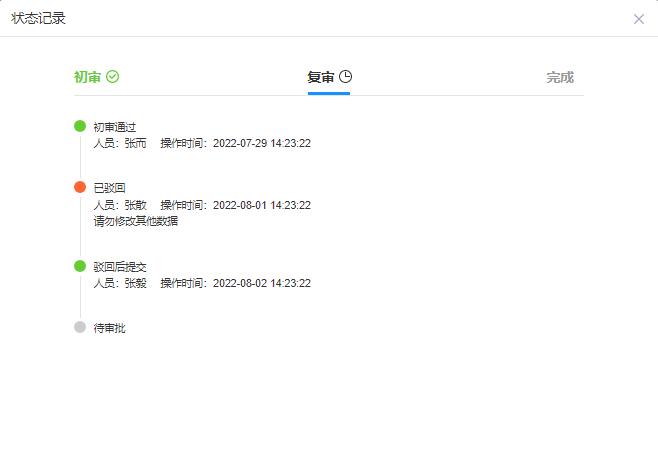 当复审审批通过后，审批流程完成。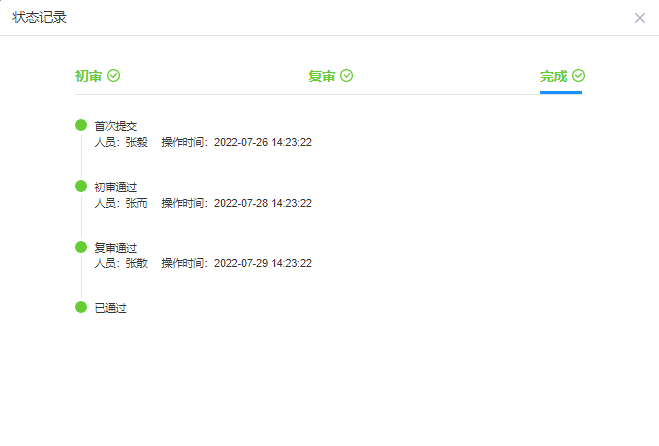 5.2数据修改进入单张表格，您可以看到审核人员添加的审核标注，表明此处数据有异议，修改后可重新上报数据，待审核人员审核。待修改（红色）：需要修改的数据标红色单元框显示，填报人员需根据批注进行修改。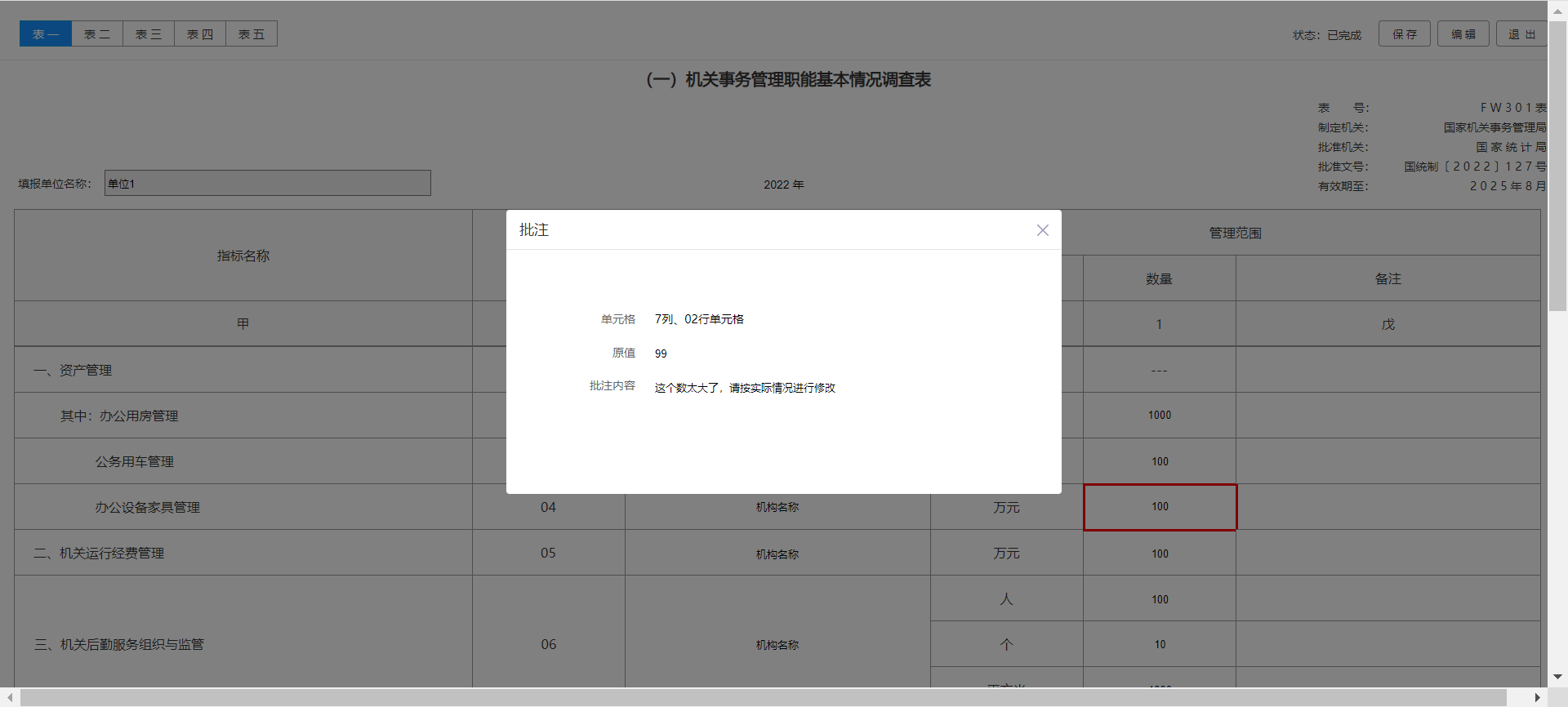 已修改（蓝色）：标红框的单元格修改数据后，单元格将变为蓝色框，如下图示意。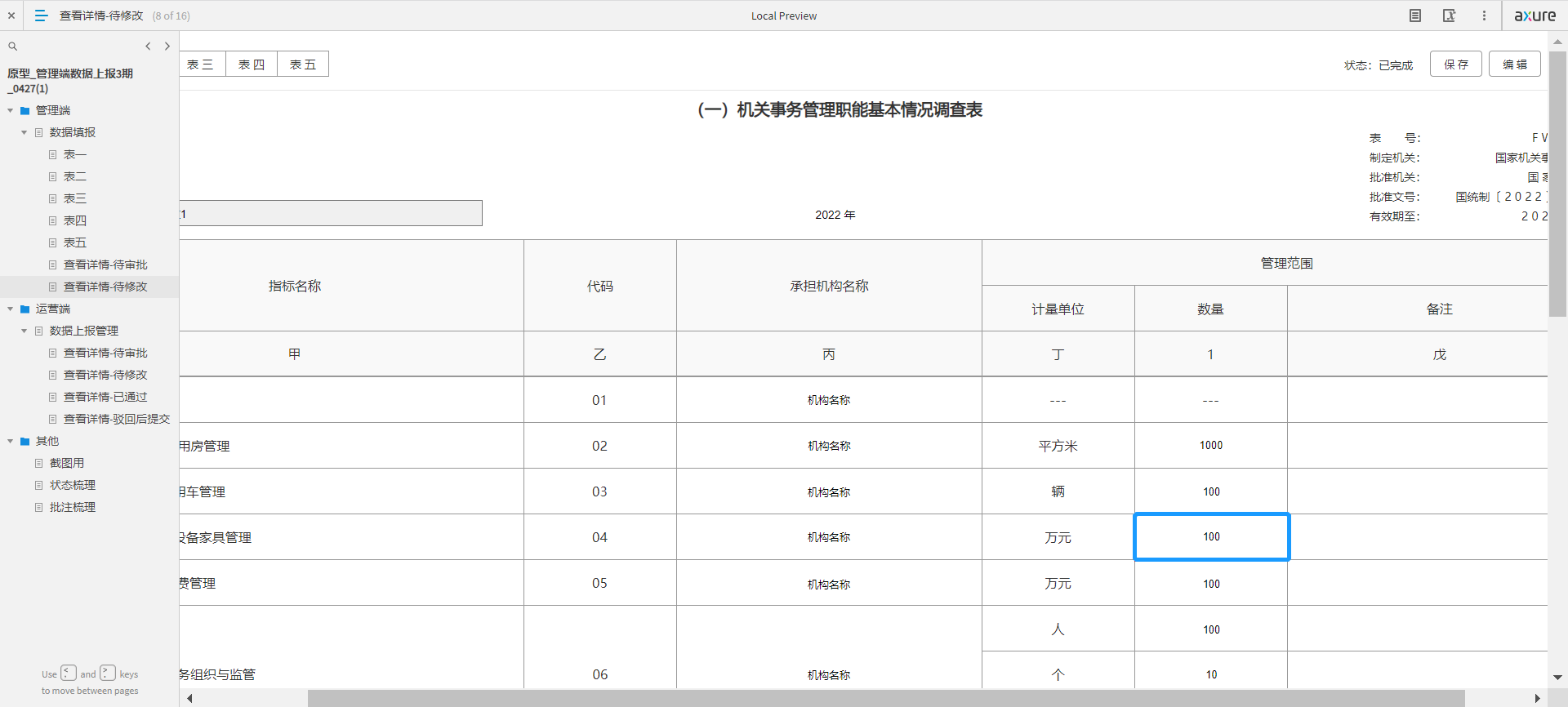 未标注修改（黄色）：如填报人员在数据修改过程中，对未标红框的单元格数据进行修改时，该单元格将变为黄色框，如下图示意。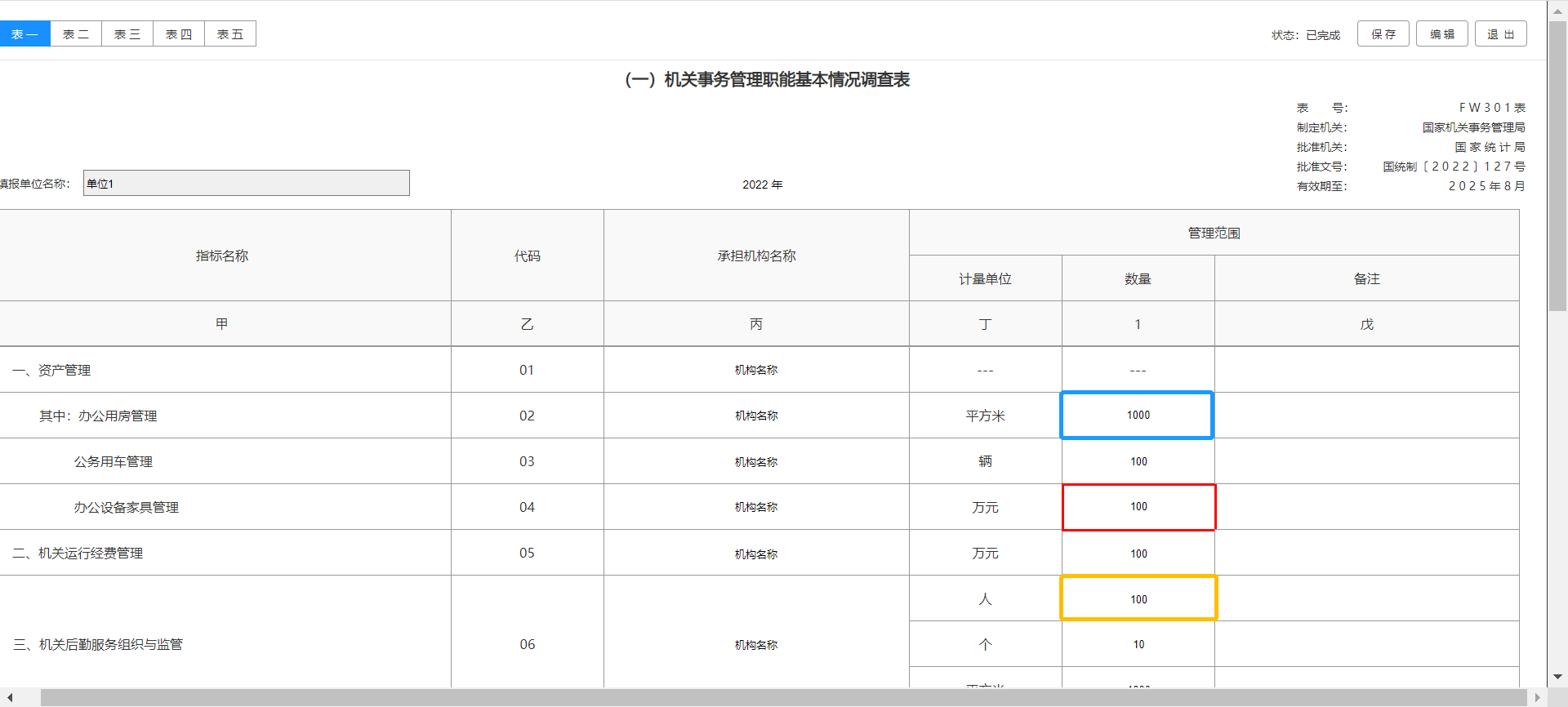 